187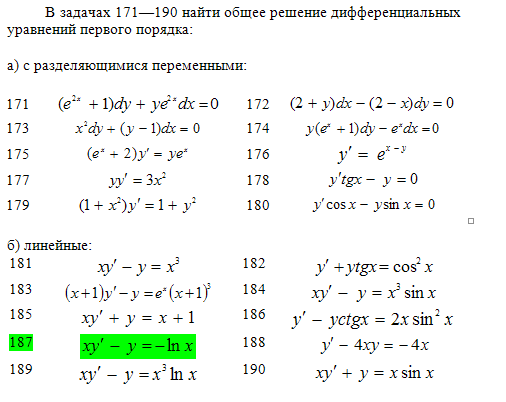 199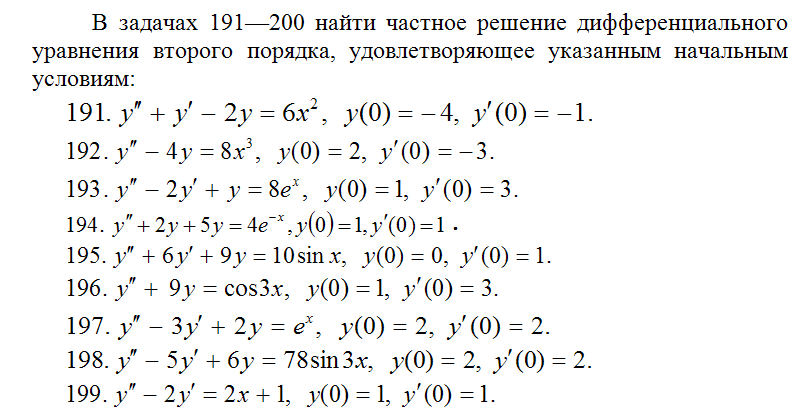 211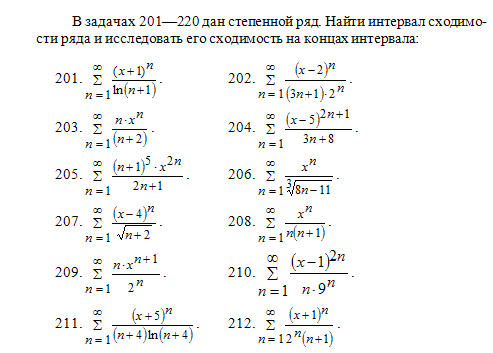 Итого, 3 задания